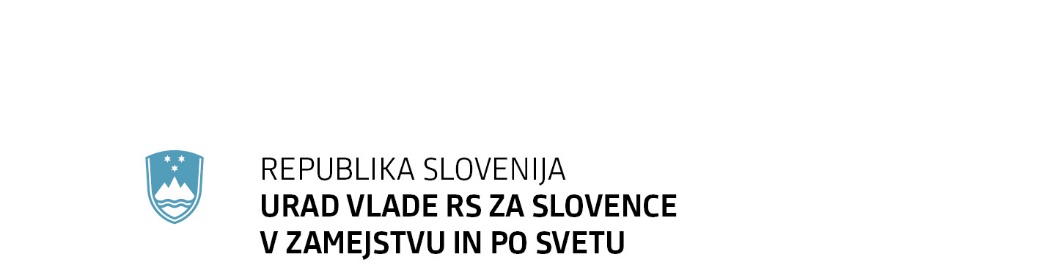 Javni razpis za razpisni področji A in B v letu 2020:finančna podpora avtohtoni slovenski narodni skupnosti v zamejstvu in Slovencem po svetuDOKUMENTACIJA JAVNEGA RAZPISAVsebina:1. Obrazec za prijavo1.1. Podatki o prosilcu1.2. Obrazec za prijavo rednega delovanja organizacije	2. Navodilo za izpolnjevanje obrazca3. Navodilo za prijavo4. Pogoji in merila za dodelitev finančnih sredstev5. Vzorec ocenjevalnega lista6. Vzorec pogodbe7. Obrazec za poročilo1. OBRAZEC ZA PRIJAVOna Javni razpis za razpisni področji A in B v letu 2020:finančna podpora avtohtoni slovenski narodni skupnosti v zamejstvu in Slovencem po svetu1.1. PODATKI O PROSILCUProsilecUradni naziv prosilca.................................................................................…………………………….…………………………………..……..……………………….....Naslov - sedež  prosilca ……………………………………. ............................................................................................................…...………………………Telefon/ faks .......................................................................E-pošta…………....................................…...............................................................................Odgovorna oseba: ime in priimek..............................................................................................        telefon in e-pošta........................................................................................Spletni naslov…………………………………………………………………………………..Bančni podatkiNaziv banke:…..…………………………………………........................................................Naslov banke:..……………………………...…………….…..................................................SWIFT……………………….....................................................IBAN številka…………………………....….............………..................................................Davčna številka ČlanstvoŠtevilo članov organizacije ………………………………………………………Sredstva v letu 2019: Sredstva, odobrena s strani Urada RS za Slovence v zamejstvu in po svetu v letu 2019 (za vse projekte in redno delovanje skupaj) ………………….......................................................EURVsa druga proračunska sredstva, odobrena od drugih ministrstev, uradov, agencij, občin oz. drugih institucij Republike Slovenije (navedite znesek, naziv projekta oz. namen ter institucijo) v letu 2019…..............................EUR; projekt/namen……………………….; institucija……………………..............................EUR; projekt/namen……………………….; institucija……………………..............................EUR; projekt/namen……………………….; institucija……………………..............................EUR; projekt/namen……………………….; institucija…………………Sredstva, odobrena s strani državnih inštitucij, nevladnih in drugih organizacij, posameznikov in podjetij v letu 2019…..............................EUR; projekt/namen……………………….; institucija……………………..............................EUR; projekt/namen……………………….; institucija……………………..............................EUR; projekt/namen……………………….; institucija……………………..............................EUR; projekt/namen……………………….; institucija…………………Izjava:Odgovorna oseba prosilca - z lastnoročnim podpisom in žigom - POTRJUJEM resničnost vseh navedenih podatkov v vlogi na javni razpis za leto 2020 in IZJAVLJAM, da sem seznanjen s pogoji in merili javnega razpisa in jih sprejemam.Kraj in datum:			Žig:		Ime in priimek odgovorne osebe (tiskane črke):						........................................................................						Podpis						.........................................................................1.2. PRIJAVA sofinanciranja REDNEGA DELOVANJAPredlog finančne konstrukcije izvedbe rednega delovanja:* Obvezen podatekPredračun izvedbe rednega delovanja  * Obvezen podatekPRILAGAM (-O) (označite):vsebinsko obrazložitev (obvezna priloga);dokazila, ki potrjujejo, da je osnovna dejavnost prosilca namenjena slovenski narodni skupnosti zunaj RS - statut, akt o ustanovitvi ipd. (obvezna priloga);fotokopijo odprtega bančnega računa prosilca: predračune, priporočila;drugo:_______________________________________________________________2. NAVODILOza izpolnjevanje prijave na Javni razpis za razpisni področji A in B v letu 2020:finančna podpora avtohtoni slovenski narodni skupnosti v zamejstvu in Slovencem po svetuObrazec za prijavo obvezno izpolnite v slovenskem jeziku. Prijava mora biti napisana čitljivo in s tiskanimi črkami. Obrazec za prijavo lahko izpolnite tudi elektronsko, ga natisnete, podpišete in ožigosate ter predložite skupaj z ustreznimi prilogami v skladu z navodili za prijavo. 1. Podatki o prosilcuVpišite uraden naziv organizacije, v imenu katera izpolnjujete prijavo. Vpišite kontaktne podatke prosilca (faks, ime e-pošte, telefonsko številko), na katerih ste dosegljivi in kamor vam lahko pošiljamo nujna sporočila oz. poizvedbe v zvezi z vašo prijavo na razpis.   Pri vpisovanju bančnih podatkov bodite zelo natančni in izpolnite vse zahtevane podatke. Prosilec priloži fotokopijo odprtega bančnega računa, pri čemer je pomembno, da so podatki o nosilcu bančnega računa in prosilcu identični. Davčna številka je obvezna.Vpišete število članov organizacije. V kolikor ste bili prejemnik sredstev Urada Vlade RS za Slovence v zamejstvu in po svetu v letu 2019, vpišete skupni znesek, ki vam ga je Urad odobril. Enako vpišite znesek sredstev, ki so vam jih v letu 2019 odobrili drugi državni organi ali inštitucije Republike Slovenije. Vpišite tudi namen nakazila ter inštitucijo, ki vam je sredstva dodelila oziroma nakazala.V kolikor v letu 2019 niste prejeli nobenih sredstev od zgoraj navedenih inštitucij, v obrazec vpišite število nič.3. Prijava rednega delovanja V predlogu finančne konstrukcije po rubrikah obvezno navedite predvideno višino sofinanciranja v evrih, kot zahteva tabela.Lastna sredstva: vpišite višino sredstev, ki jih boste za navedeni projekt prispevali sami.2.  Sredstva drugih državnih institucij RS oz. lokalnih skupnosti RS: vpišite skupen znesek zaprošenih oziroma pričakovanih sredstev ter specificirajte po posameznih institucijah v RS. Velja za vse državne organe (ministrstva, agencije, urade, druge institucije) in inštitucije lokalnih skupnosti v Republiki Sloveniji.3.   Sredstva sponzorjev: vpišite višino sredstev, ki jih načrtujete pridobiti pri sponzorjih. 4.  Sredstva, zaprošena pri Uradu Vlade RS za Slovence v zamejstvu in po svetu: vpišite višino sredstev, za katero prosite pri Uradu v okviru tega razpisa za leto 2020.5.  Drugo: vpišete višino sredstev, za katero predvidevate, da jo boste pridobili iz drugih virov. Obvezno specificirajte vir dohodka.Dohodki skupaj: vpišete seštevek vseh prejšnjih vsot.Vpišite vrsto in višino predvidenih stroškov v zvezi z izvedbo prijavljenega rednega delovanja, torej stroške, povezane z izvajanjem rednih aktivnosti društva oziroma organizacije (npr. plače zaposlenih, najemnina, pisarniški material, stroški storitev, ...).Redno dejavnost prosilca zajemajo stroški dela, stroški storitev, materialni in drugi stroški. Navedite celotne stroške, ne glede na zaprošeno vrednost pri Uradu, in sicer v evrih.4.  Dodatna navodilaStroškov projektov, ki so predmet prijave na Javni razpis za razpisno področje A v letu 2020: finančna podpora avtohtoni slovenski narodni skupnosti v zamejstvu ali Javni razpis za razpisno področje B v letu 2020: finančna podpora Slovencem po svetu (v Uradnem listu RS št. 59/19 objavljena dne 04.10.2019), ne smete prijavljati oz. prikazovati kot dodaten strošek v okviru tega razpisa. V kolikor bo komisija ugotovila, da katera od postavk finančne konstrukcije rednega delovanja spada med omenjene projekte, bo lahko temu ustrezno znižala vrednost rednega delovanja.Priloge  Vlogi obvezno priložite vsebinsko obrazložitev. Ta naj obsega podroben letni načrt dela za leto 2020, vključno z navedbo projektov, ki so prijavljeni tudi na zgoraj navedena razpisa Urada. V tem primeru zadošča njihova taksativna navedba, vključno z okvirnimi datumi in lokacijami. Obvezna priloga so dokazila, ki potrjujejo, da je osnovna dejavnost prosilca namenjena slovenski narodni skupnosti zunaj RS - statut, akt o ustanovitvi ipd.Prijavi se lahko priloži tudi fotokopija bančnega računa, odprtega na ime prijavitelja. Predračuni načrtovanih stroškov so priporočljive priloge, ki pripomorejo k razumevanju načina, vsebine in stroškov rednega delovanja.3. NAVODILO ZA PRIJAVOVzorca pogodbe in ocenjevalnega lista ne izpolnjujete in ne pošiljate. 1. Vloga mora biti obvezno posredovana na prijavnem obrazcu in v zaprti ovojnici z vidno oznako "NE ODPIRAJ - Prijava na razpis – organizacije civilne družbe -  Slovenci v zamejstvu in po svetu 2020 ".Na hrbtni strani ovojnice mora biti naveden naziv prosilca in njegov naslov.Na sprednji strani ovojnice mora biti naveden naslov sprejemnega mesta: Urad Vlade RS Slovence v zamejstvu in po svetu, Erjavčeva cesta 15, 1000 Ljubljana, Slovenija.Rok za sprejem vlog je 25. 11. 2019.Za prepozno se šteje vloga, ki ni prispela na Urad do vključno 25. 11. 2019 oz. do tega dne ni bila do 15. ure osebno predložena v tajništvu Urada. 2. Odpirajo se samo pravočasno prispele in pravilno označene kuverte.Vloge, poslane po faksu ali elektronski pošti, se ne upoštevajo.Vloge, ki bodo prispele po roku, določenem za prispetje vlog, se zavrže.3. Vloga za pridobivanje sredstev na tem javnem razpisu mora vsebovati naslednje priloge:izpolnjen obrazec prijave s podpisom odgovorne osebe ter z žigom;vsebinsko obrazložitev rednega delovanja, ki naj vsebuje opis, obseg, termine izvedbe programa ter navedbe, kako program izpolnjuje cilje in merila razpisa;dokazila, ki potrjujejo, da je osnovna dejavnost prosilca namenjena slovenski narodni skupnosti zunaj RS (statut, akt o ustanovitvi ipd.).Če vloga ne vsebuje zgoraj navedenih elementov, se šteje za nepopolno. V tem primeru se prosilca v osmih od odpiranja vlog pisno pozove, da se prijava dopolni najkasneje v osmih. Nepopolne vloge, ki jih prosilec v roku ne dopolni, se delno ali v celoti zavrže. Zaželeno je, da se v obliki posebne priloge vlogi priloži kopije predračunov načrtovanih stroškov ipd.4. POGOJI IN MERILA ZA DODELITEV FINANČNIH SREDSTEVStrokovna komisija bo pri dodelitvi finančne podpore upoštevala izpolnjevanje pogojev in meril razpisa.Finančno podporo lahko prejme prosilec, ki izpolnjuje naslednje pogoje:da si z enkratnim dejanjem ali s trajno dejavnostjo prizadeva za materialno, socialno, politično, kulturno ali duhovno dobrobit pripadnikov slovenskega naroda zunaj RS oziroma za ohranitev in krepitev njihove slovenske identitete;da spoštuje postopke in obveznosti v zvezi z rabo proračunskih sredstev RSda ima pozitiven odnos do povezovanja z matično domovino Republiko Slovenijo.Prijave rednega delovanja, ki ne bodo izpolnjevale omenjenih pogojev, bodo zavrnjene.Merila za dodelitev finančne podpore:izpričana vloga prosilca in njegov pomen znotraj posamezne slovenske skupnosti,obseg in kakovost delovanja,velikost in razvejanost strukture,načrti delovanja,dejanski stroški in potrebe,višina finančne podpore, ki jo prosilec prejme iz drugih virov,nujnost zadev,simbolna vrednost enkratnega dejanja, trajnega delovanja ali materialnega pričevanja.V primeru financiranja prosilca s strani Republike Slovenije v preteklih letih je pogoj za podpis pogodbe o sofinanciranju za leto 2020 izpolnjevanje pogodbenih obveznosti v prejšnjih finančnih obdobjih (ustrezna in v roku predložena finančna in vsebinska poročila, dosledno navajanje Urada kot financerja in delovanje v skladu s predhodno sklenjenimi pogodbami o sofinanciranju).Strokovna komisija lahko pridobi tudi mnenje zunanjega strokovnjaka.Posamezne vloge so lahko pred dokončno odločitvijo strokovne komisije glede sofinanciranja  usklajene tudi z drugimi državnimi institucijami. Prosilcu, ki je v vlogi navajal neresnične podatke ali z namenom pridobivanja sredstev na tem razpisu prikrival relevantne podatke, se sredstva v tem in naslednjem proračunskem letu ne dodelijo. UPORABA MERILVišina dodeljenih sredstev se določi glede na doseženo skupno število točk in na podlagi meril. Merila so ovrednotena s točkami, ki so navedene spodaj in na vzorcu ocenjevalnega lista, ki je sestavni del dokumentacije javnega razpisa. Razpisna merila so ovrednotena s točkami, pri čemer je pri posameznem merilu navedena najvišja možna višina doseženih točk. Najvišje možno število prejetih točk je 100 točk. Financirano bo redno delovanje prijaviteljev, ki bodo zbrali več kot 50 točk, v okviru predvidenih razpisanih sredstev.Prijavitelji, ki bodo zbrali 100 točk, bodo sofinancirani v višini 100% od zaprošene vrednosti. V primeru, da ni na razpolago dovolj sredstev, da bi bili lahko sofinancirani v skladu z odstotki, vezanimi na točke, se sredstva sorazmerno porazdelijo glede na doseženo število točk. Višina dodeljenih sredstev se določi v razredih naslednje tabele na podlagi števila doseženih točk.Pretvorba točk v odstotek dodeljenih sredstev:1 točka = 2% znotraj razpona višine dodeljenih sredstevPrimer:75 točk = 50% dodeljenih sredstev od zaprošene vrednostiNAČIN ODLOČANJAKomisija za odpiranje vlog preveri, ali vloge vsebujejo vse obvezne elemente, ter vloge posreduje strokovni razpisni komisiji Urada. Strokovna komisija, ki jo imenuje predstojnik Urada Vlade RS za Slovence v zamejstvu in po svetu, opravi strokovni pregled vlog ter jih glede na razpoložljiva proračunska sredstva oceni na podlagi pogojev in meril, ki so bila navedena v razpisni dokumentaciji. Na podlagi ocene vlog komisija pripravi končni predlog finančne podpore, ki ga podpišejo predsednik in člani strokovne razpisne komisije. Na osnovi končnega predloga finančne podpore predstojnik Urada z odločbo odloči o razdelitvi sredstev. Predstojnik Urada lahko odloči drugače, kot je predlagala strokovna komisija, vendar mora spremembo odločitve pisno obrazložiti.Urad prejemniku sredstev posreduje odločbo o izbiri in ga hkrati pozove, da potrdi izvedbo rednega delovanja z dodeljenimi sredstvi. Na podlagi njegovega odgovora se mu pošlje v podpis pogodbo o sofinanciranju in pozove k podpisu. Če se prejemnik omenjenemu pozivu ne odzove, šteje, da je umaknil vlogo za pridobitev sredstev.5. VZOREC ocenjevalnega lista za vloge, prispele na Javni razpis za razpisni področji A in B v letu 2020: finančna podpora avtohtoni slovenski narodni skupnosti v zamejstvu in Slovencem po svetuZaporedna številka: Prosilec: Redno delovanje :Opombe:Datum:Predsednik strokovne komisije:  ___________________________Člani:	______________________________		________________________________________________________		________________________________________________________		__________________________		6. VZOREC POGODBEOPOMBA: VZOREC NI NAMENJEN IZPOLNJEVANJU, prav tako se ga ne pošilja kot prilogo prijavi na razpis. Določbe pogodbe se pred podpisom v skladu z odločbo o sofinanciranju ustrezno spremenijo.		                                      Republika Slovenija, Urad Vlade Republike Slovenije za Slovence v zamejstvu in po svetu, Erjavčeva 15, 1000 Ljubljana, matična številka: 1991892, davčna številka: 59081040, ki ga zastopa minister Peter J. Česnik (v nadaljevanju: Urad)in»prejemnik«, naslov, matična številka:_________, davčna št.:__________, ki ga zastopa_________ (v nadaljevanju: prejemnik) skleneta naslednjoPOGODBO št. OCD - xx/20o sofinanciranju rednega delovanja v letu 2020členPogodbeni stranki ugotavljata:da so v skladu z Zakonom o odnosih Republike Slovenije s Slovenci zunaj njenih meja (Uradni list RS, št. 43/06 in 76/10) in sprejetim Proračunom Republike Slovenije za leto 2020 (Uradni list RS, št. xx/xx) predvidena sredstva za sofinanciranje rednega delovanja ustanov civilne družbe v Republiki Sloveniji, ki se v skladu s Uredbo o izvajanju finančnih podpor za ohranjanje in razvijanje slovenske identitete zunaj Republike Slovenije (Uradni list RS, št. 139/06, 32/16, 63/17) razdelijo na podlagi javnega razpisa (Ur.l. RS, št. xx/2019); da je bil prejemnik izbran na podlagi razpisa;da je Urad z odločbo št. OCD - xx/20 z dne xx prejemniku dodelil sredstva za sofinanciranje.členPredmet te pogodbe je sofinanciranje naslednjega rednega delovanja v letu 2020 (s pripadajočim zneskom): __________________________________ EUR.členUrad bo prejemniku za izvedbo rednega delovanja iz prejšnjega člena s proračunskih postavk 5497 (Ustavne obveznosti – podpora avtohtoni slovenski narodni skupnosti v zamejstvu) in 5500 (Ustavne obveznosti – podpora Slovencem po svetu) za leto 2020 nakazal sredstva v višini ______________ EUR, in sicer po dvanajstinah od meseca januarja do decembra 2020.Sredstva bodo nakazana na bančni račun št.___________________________________.Sofinanciranje v navedenem znesku se izvede v primeru, da bodo v proračunu Republike Slovenije za leto 2020 zagotovljena sredstva v zadostni višini.členDodeljena sredstva so strogo namenska in jih sme prejemnik uporabljati izključno v skladu s pogoji, navedenimi v razpisu in v tej pogodbi.Dodeljena sredstva morajo biti porabljena v letu 2020.členUrad lahko pri prejemniku kadar koli preverja namensko porabo sredstev.Prejemnik mora o porabi finančnih sredstev skrbno voditi knjigovodstvo v skladu z veljavnimi računovodskimi standardi. Podatke in dokazila mora urejeno hraniti najmanj do 31. 12. 2025.Prejemnik bo do vsakega 15. dne v mesecu Uradu predložil celovito vsebinsko in finančno poročilo z vsemi prilogami za pretekli mesec, v nasprotnem primeru bo izplačilo za tekoči mesec zadržano. Izplačilo za tekoči mesec bo zadržano tudi v primeru, če se finančno poročilo ne bo ujemalo s priloženimi prilogami. Prejemnik bo po preteku koledarskega leta do 31. januarja 2021 predložil letno vsebinsko in finančno poročilo ter bilanco stanja in bilanco uspeha, usklajeno z mesečnimi poročili.Poročila predloži na obrazcu in v skladu z navodili, kot sta objavljena na spletni strani https://www.gov.si/drzavni-organi/vladne-sluzbe/urad-vlade-za-slovence-v-zamejstvu-in-po-svetu/javne-objave-urada-vlade-republike-slovenije-za-slovence-v-zamejstvu-in-po-svetu/. V primeru, da prejemnik poročil ne predloži v zgoraj predpisanem ali naknadno dogovorjenem roku ali v primeru, da je ugotovljena nenamenska poraba ali v primeru, da se bo letno vsebinsko in finančno poročilo razlikovalo od mesečnih poročil, je sredstva dolžan vrniti v proračun skupaj z zamudnimi obrestmi.členV primeru, da prejemnik naknadno ugotovi, da ne bo mogel v celoti izvesti dogovorjenega rednega delovanja, je dolžan o tem nemudoma oziroma najkasneje do 30. 11. 2020 obvestiti Urad.členPrejemnik je dolžan dosledno navajati Urad kot sofinancerja in se vzdržati vsake dejavnosti, ki bi lahko povzročila neugodne posledice za slovensko narodno skupnost ali bi škodovala ugledu Republike Slovenije.Prejemnik se zaveže, da bo na naslov pr.urad.slovenci@gov.si v elektronski obliki (besedilo, slikovni in video material ipd.) pravočasno posredoval informacije o projektih in dogodkih v okviru rednega delovanja (najava, poročilo o dogodku), z namenom vnosa vsebin na spletno mesto za Slovence zunaj Republike Slovenije.členPogodba, pri kateri kdo v imenu ali na račun prejemnika predstavniku ali zaposlenemu na Uradu obljubi, ponudi ali da kakšno nedovoljeno korist za: – pridobitev sredstev ali – za opustitev dolžnega nadzora nad izvajanjem pogodbenih obveznosti ali – za drugo ravnanje ali opustitev, s katerim je Uradu povzročena škoda ali je omogočena pridobitev nedovoljene koristi predstavniku ali zaposlenemu na Uradu, prejemniku ali njegovemu predstavniku, je nična. členPogodbeni stranki določata kot skrbnika pogodbe:_____________________ s strani Urada in_____________________ s strani prejemnika.členVsa morebitna nesoglasja v zvezi s pogodbo bosta pogodbeni stranki reševali sporazumno. V primeru spora je pristojno sodišče v Ljubljani.členPogodba je sestavljena v treh enakih izvodih, od katerih Urad prejme po dva izvoda, prejemnik pa prejme en izvod.V Ljubljani, dne__________________.           Prejemnik						      Urad Vlade RS za Slovence							         v zamejstvu in po svetu                 __________________					                Peter J. Česnik								       MINISTER				 									 	      		       ______________________	7. VSEBINSKO IN FINANČNO POROČILO ZA LETO 2020Vsebina:Obrazec za vsebinsko poročilo (OBVEZNO)Obrazec za finančno poročilo (OBVEZNO)Seznam finančnih dokazil (OBVEZNO)Navodila za izpolnjevanjePODATKI O PROSILCU (izpolni prosilec-prejemnik sredstev)Naziv prosilca: …………………............................………………………………………Št. pogodbe o sofinanciranju: ……………………………………………………………….Naslov (sedež) prosilca:……………….………………….............................................…...Telefon in fax: ………..………………………………………….............................................E-pošta: ………………………………..…………………...............................................……Obdobje izvajanja .....................................................MNENJE USZS (izpolni Urad Vlade RS za Slovence v zamejstvu in po svetu):…………………………………………………………………………………………………..………………………………………………………………………………………………..…………………………………………………………………………………………………..…………………………………………………………………………………………………..…………………………………………………………………………………………………..…………………………………………………………………………………………………..…………………………………………………………………………………………………..VSEBINSKO POROČILO:.......................................................................................................................................................................................................................................................................................................... ..................................................................................................................................................... ..................................................................................................................................................... .......................................................................................................................................................................................................................................................................................................... ..................................................................................................................................................... ..................................................................................................................................................... ..................................................................................................................................................... ..................................................................................................................................................... ..................................................................................................................................................... ..................................................................................................................................................... ..............................................................................................................................................................................................................................................................................................................................................................................................................................................................Kraj in datum: 		 	   Žig:		  Ime in priimek pooblaščene osebe:                                                            	              ........................................                                                                        	  Podpis                                                                            	  .......................................FINANČNO POROČILO:Priloge (obkrožite in/ali navedite):fotokopije računov, pogodb, druga dokazila (obvezna priloga)potrdilo o izvedbi bančne transakcije, bančni izpisek, v primeru poslovanja z gotovino izvleček iz blagajne, blagajniško knjigo (obvezna priloga)vabila, povezave na objave v medijih fotografije,CD/DVD,______________.Seznam finančnih dokazil:Kraj in datum: 		   Žig:			  Ime in priimek pooblaščene osebe:                                                            	              ........................................                                                                        	  Podpis                                                                            	  .......................................NAVODILOza izpolnjevanje obrazca za vsebinsko in finančno poročiloI.	Podatki o prosilcu-prejemniku sredstev Vpišete naziv in številko pogodbe o sofinanciranju, ki je bila sklenjena med vami in Uradom za leto 2020. Navedite tudi obdobje, na katerega se poročilo nanaša (navedite mesec/leto).II.       Vsebinsko poročilo:Napišite podroben opis poteka in vsebine dela, rezultate in učinke dela, nepredvidene probleme in rešitve, .... in vse, kar je povezano z vašim delom. Obvezno navedite število sodelujočih pri organizaciji, število udeležencev in druge podobne podatke (odzivnost, itd.)  Na koncu vsebinskega poročila je potreben datum, kraj, žig ter podpis pooblaščene osebe.III.       Finančna konstrukcija:V  drugem stolpcu (Načrt v EUR) finančne konstrukcije vpišite načrt prihodkov in odhodkov, ki ste ga navedli v vlogi na razpis. V tretjem stolpcu (Realizirano v EUR) finančne konstrukcije izvedenega programa napišite natančne prihodke in odhodke, ki so nastali pri izvedbi le tega. Na koncu tabele obkrožite, katere priloge poleg dokazil o porabi sredstev še pošiljate (npr vabila, fotografije, CD/DVD, recenzije itd). Obvezne priloge, to so fotokopije računov, pogodb, dokazil in podobno, po vrsti navedite v tabeli.IV.       Seznam finančnih dokazilObvezne priloge, to so fotokopije računov, pogodb, dokazil in podobno, po vrsti navedite v tabeli. Priloge morate oštevilčiti tako, da ustrezajo zaporednim številkam v finančni konstrukciji, torej glede na to, kateri postavki med odhodki pripada.Primer: račun za telefon oštevilčite s številko 3.1., ker so v tabeli »finančne konstrukcije« pod zaporedno številko 3.1. Stroški storitev- telefon, internet.Vsakemu dokazilu obvezno priložite tudi potrdilo o plačilu računa (potrdilo o izvedbi bančne transakcije, bančni izpisek, v primeru poslovanja z gotovino izvleček iz blagajne, blagajniško knjigo).Na koncu finančnega poročila je potreben datum, kraj, žig ter podpis pooblaščene osebe.V skladu s 5. členom pogodbe o sofinanciranju za leto 2020 je prejemnik dolžan Uradu najkasneje do 31. 1. 2021 predložiti vsebinsko in finančno poročilo o izvedbi rednega delovanja ter porabi sredstev.  V primeru, da prejemnik ugotovi, da poročila ne more predložiti pravočasno oziroma v predvidenem roku, je dolžan o tem nemudoma obvestiti Urad. Enaka navodila veljajo za mesečna poročila. Le-ta mora prejemnik Uradu posredovati najkasneje do vključno 15. v mesecu za pretekli mesec. V primeru, da prejemnik poročila ne predloži v zgoraj predpisanem ali naknadno dogovorjenem roku, in v primeru, da je ugotovljena nenamenska poraba, je sredstva dolžan vrniti v proračun skupaj z zamudnimi obrestmi.Dodatne informacije v zvezi s pripravo in oddajo poročila so vam na voljo na Uradu: Urad za Slovence v zamejstvu in po svetuErjavčeva cesta 151000 LjubljanaSlovenijaTelefonske številke:+386 1 230 80 00 (tajništvo)faks: +386 1 230 80 17e-pošta: urad.slovenci@gov.siPRIHODKIv EURv EUR1. Lastna sredstvaODOBRENAZAPROŠENA2. Skupna sredstva drugih institucij Republike Slovenije, vključno z lokalnimi skupnostmi Republike Slovenije (obvezno spodaj navedite zneske ločeno po nazivih institucij*) INSTITUCIJA1:INSTITUCIJA 2:INSTITUCIJA 3:3. Sredstva sponzorjev4. Sredstva, zaprošena pri Uradu Vlade RS za Slovence v zamejstvu in po svetu5. Drugo (obvezno specificirati*)SKUPAJ - celotna vrednost ODHODKIv EUR1. Stroški dela1.2. Bruto plače zaposlenih       Število zaposlenih*1.3. Avtorski honorarji, pogodbeno delo1.4. Študentsko delo1.5. Drugo (obvezno specificirati*)2. Materialni stroški2.1. Pisarniški material2.2. Čistilni in drugi material2.3. Elektrika2.4. Ogrevanje2.5. Nabava knjig, časopisov, strokovne literature,...2.6. Tiskanje2.7. Drugo (obvezno specificirati*)3. Stroški storitev3.1. Telefon, internet3.2. Poštnina3.3. Najemnina in obratovalni stroški3.4. Kilometrina in drugi potni stroški3.5. Reprezentanca3.6. Stroški vzdrževanja osnovnih sredstev3.7. Tekoče vzdrževanje3.8. Druge storitve: bančne, odvetniške, knjigovodske, računovodske, zavarovalniške in druge storitve, drugo-obvezno specificirati*4. Drugi stroški - obvezno specificirati*ODHODKI SKUPAJŠtevilo doseženih točkVišina dodeljenih sredstev od zaprošene vrednosti0-500%51-60nad 0 do 20%61-70nad 20 do 40%71-80nad 40 do 60%81-90nad 60 do 80%91-100nad 80 do 100%MERILAštevilo točknajvečje možno število točk1.izpričana vloga prosilca in njegov pomen znotraj posamezne slovenske skupnosti36dosedanje delo s slovensko skupnostjo zunaj RS (priložena dokazila ali navedba, kje je dokazila mogoče videti,  ipd.) dosedanji projekti za mlade in dosedanje spodbude za vključevanje mladih v ohranjanje slovenske identitete izven RS (priložena dokazila ali navedba, kje je dokazila mogoče videti ipd.) spodbujanje in promocija ustvarjalnosti in inovativnosti na vseh področjih delovanja (gospodarstvo, znanost,…) (priložena dokazila ali navedba, kje je dokazila mogoče videti, ipd.) izpričano delovanje na področju povezovanja društev in organizacij slovenske skupnosti v izseljenstvu nepretrgoma 10 ali več let (priložena dokazila ali navedba, kje je dokazila mogoče videti ipd.) izpričano delovanje na področju povezovanja društev in organizacij slovenske skupnosti v izseljenstvu nepretrgoma manj kot 10 let  (priložena dokazila ali navedba, kje je dokazila mogoče videti ipd.)0 - 10332052.obseg in kakovost delovanja20Ocenjujeta se obseg in kakovost delovanja v preteklosti s poudarkom na zadnjih dveh letih.Obseg:navedba projektov prosilca v povezavi s Slovenci zunaj RS (razstave, prireditve, knjižne izdaje, publikacije, srečanja, …) v zadnjih dveh letih (taksativna navedba dogodkov):          do 20 dogodkov          nad 20 dogodkovpovprečno okvirno število udeležencev, obiskovalcev dogodkov – glede na naravo dogodka (dokazila -fotografije, seznami udeležencev, spletna povezava ipd.)Kakovost:izpolnjuje vse navedene cilje javnega razpisaizpolnjuje dva cilja javnega razpisaizpolnjuje en cilj javnega razpisa3101 - 55313.velikost in razvejanost strukture 2vključuje oz. se dokazano nanaša slovensko skupnost v do treh državahvključuje oz. se dokazano nanaša na slovensko skupnost v več kot treh državah124.načrti delovanja – vsebinska razlaga25- ocena predloženega načrta dela, ocena izvedljivosti vsebine,  - prepričljivost, realnost in verodostojnost načrta glede na do sedaj razpoložljive kadre, sredstva, usposobljenost, strokovnost0 - 255.dejanski stroški in potrebe – finančna razlaga10      Ocena realnosti stroškov:stroški so objektivno realni, optimalni, verodostojno podprti s predračuni, dosedanjimi finančnimi okvirji delovanja in potrebni za nadaljevanje rednega delovanja organizacije v vsaj dosedanjih okvirih oz. glede na začrtano redno delovanje stroški so previsoko načrtovani glede na dosedanje in začrtano redno delovanje 1006.višina finančne podpore, ki jo prosilec prejme iz drugih virov 5ni sredstev iz drugih virovsredstva iz drugih virov057.nujnost zadeve (financiranje je nujno za nadaljnji obstoj ustanove oziroma njeno delovanje)1zadeva je nujnazadeva ni nujna108.simbolna vrednost enkratnega dejanja, trajnega delovanja ali materialnega pričevanja (dejanja, pričevanja in dogodki velike simbolne vrednosti dvigajo  samozavest in ponos na slovensko pripadnost)1simbolna vrednost delovanja obstajasimbolna vrednost delovanja ne obstaja10SKUPAJ100Celotna vrednost:Zaprošena vrednost:  I. Izpolnjevanje vsaj enega izmed ciljev razpisaDA/NE II. Izpolnjevanje pogojev razpisaDA/NEIII. Merila Št. TočkIzpričana vloga prosilca in njegovega pomena znotraj posamezne slovenske skupnosti (0 – 36 točk)Obseg in kakovost delovanja (0 - 20 točk)Velikost in razvejanost strukture (1 - 2 točk)Načrti delovanja (0 - 25 točk)Dejanski stroški in potrebe (0 - 10 točk)Višina finančne podpore, ki jo prosilec prejme od drugih virov (0-5 točk)Nujnost zadeve (0 – 1 točk)Simbolna vrednost enkratnega dejanja, trajnega delovanja ali materialnega pričevanja (0 – 1 točk)Skupno število točk (0 - 100 točk)Predlog sredstev v EURPRIHODKINačrt (kot na vlogi) v EURRealizirano v  EURPrispevek Urada RS za Slovence v zamejstvu in po svetuOstali prispevki RS (NAVESTI ORGAN RS)Drugi prihodki (specificirati)Lastna sredstva (vključno s stanjem sredstev na dan 1. 1. 2020)ČlanarineDonatorji, sponzorji (NAVESTI)Ostalo (NAVESTI)PRIHODKI SKUPAJODHODKI1. Stroški dela1.2. Bruto plače zaposlenih1.3. Avtorski honorarji, pogodbeno delo1.4.Študentsko delo1.5. Ostalo (specificirati)2. Materialni stroški2.1. Pisarniški material2.2. Čistilni in drugi material2.3. Elektrika2.4. Ogrevanje2.5. Nabava knjig, časopisov, strokovne literature,...2.6. Drugo (specificirati)3. Stroški storitev3.1. Telefon, internet3.2. Poštnina3.3. Najemnina in obratovalni stroški3.4. Kilometrina in drugi potni stroški3.5. Reprezentanca3.6. Stroški vzdrževanja osnovnih sredstev3.7. Tekoče vzdrževanje3.8. Druge storitve (knjigovodstvo, odvetniške, zavarovalnica, podobno)4. Drugi odhodki (NAVESTI, KATERI)ODHODKI SKUPAJPRIHODKI - ODHODKIZAPOREDNA ŠT.NAZIVZNESEKOBRAZLOŽITEV